Zdravotnická záchranná služba Olomouckého kraje, příspěvková organizaceAksamitova 55718,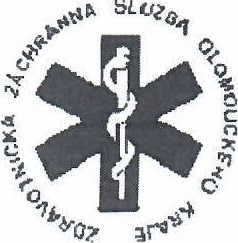 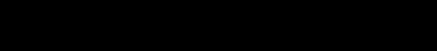 779 OO Olomouc zapsaná v obchodním rejstříku vedeném u Krajského soudu v Ostravě v oddílu Pr. vložce č. 946 IC: 00849103 DIČ: CZ 00849103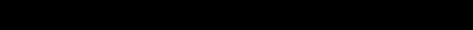 Na DL i fakturu uvedte číslo objednávky.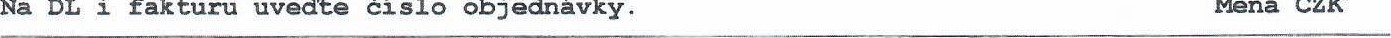 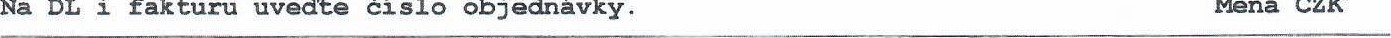 Pol.	Materiál	Množství MJ	Cena za MJ	Hodnota nettoOznačení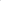 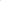 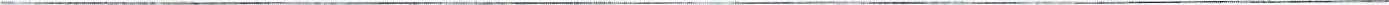 ampulárium malé černéCelková hodnota včetně DPH v (CZK)	193.341, 90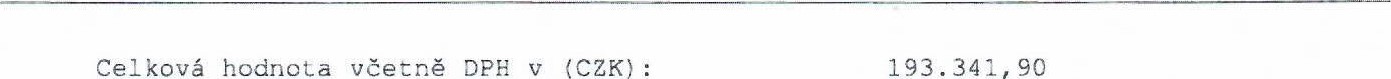 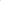 	TECHGAL spol. s r.o.	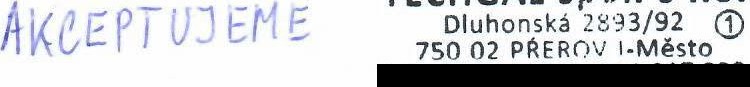 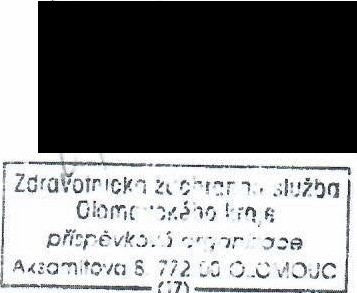 IC: 47669845 DIC; C,'47669845	It fi , 2023 	1)đnnonŚTECHGAL s.r.o.ObjednávkaCísloObjednávky/datumDluhonská 2893/92 750 02 Přerov I—Město4500028619 / 04.07.2023Tel: 581217783-581 Fax:Kontaktní osobamelefonDIC: cz47669845 IC: 47669845Naše ident.čísloVaše číslo dodavatele u nás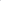 CZ00849103101560Dodejte prosím na adresu :Zdravotnická záchranná službaAksamitova 8772 OO OlomoucTermín dodávky :Den 28.08.2023010	600390	18 KusBatoh záchranářský modrý8.392, 00151 . 056, oobez velkého ampulária, číslo materiálu1145/06020	600391	5 KusBatoh resuscitační červenýčíslo materiálu 11567.018, oo35.090, oc0301 KusBatoh na Lucas III5. 929, 005. 929, 00číslo materiálu 1195/01 s Ot vorem nadobíj en í na zádech0403 Kus422, 301.266, 90